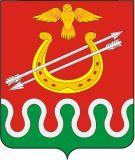 КРАСНОЯРСКИЙ КРАЙБОГОТОЛЬСКИЙ РАЙОННЫЙ СОВЕТ ДЕПУТАТОВг. БОГОТОЛРЕШЕНИЕ24.04.2024 								        		№ 34-338О ПРИЗНАНИИ УТРАТИВШИМИ СИЛУ РЕШЕНИЙБОГОТОЛЬСКОГО РАЙОННОГО СОВЕТА ДЕПУТАТОВВ соответствии со статьей 48 Федерального закона от 06.10.2003 № 131-ФЗ «Об общих принципах организации местного самоуправления в Российской Федерации», с целью приведения нормативно-правовых актов Боготольского района в соответствие с действующим законодательством Российской Федерации и Красноярского края, руководствуясь статьями 21, 25 Устава Боготольского района Красноярского края, Боготольский районный Совет депутатов РЕШИЛ:1. Признать утратившими силу Решения Боготольского районного Совета депутатов:от 23.05.2014 № 35-235 «О мерах по совершенствованию организации исполнения и контроля за исполнением поручений и контрольных документов поступивших в органы местного самоуправления Боготольского района»;от 14.12.2017 № 17-125 «О внесении изменений в решение Боготольского районного Совета депутатов от 23.05.2014 № 35-235 «О мерах по совершенствованию организации исполнения и контроля за исполнением поручений и контрольных документов, поступивших в органы местного самоуправления Боготольского района»;от 16.12.2021 № 12-117 «Об утверждении Положения о комиссии по соблюдению требований к служебному поведению муниципальных служащих и урегулированию конфликта интересов в администрации Боготольского района»;от 04.10.2022 № 19-193 «О внесении изменений в Решение Боготольского районного Совета депутатов от 16.12.2021 № 12-117 «Об утверждении Положения о комиссии по соблюдению требований к служебному поведению муниципальных служащих и урегулированию конфликта интересов в администрации Боготольского района»».2. Контроль за исполнением Решения возложить на постоянную комиссию по законодательству и местному самоуправлению (Председатель – Петрова Н.Б.).3. Решение вступает в силу в день, следующий за днем его официального опубликования.Председатель Боготольского районного Совета депутатов_______________В.О. УсковГлава Боготольского района__________________Н.В. Бакуневич